BTEC Sport: Summer Task 2023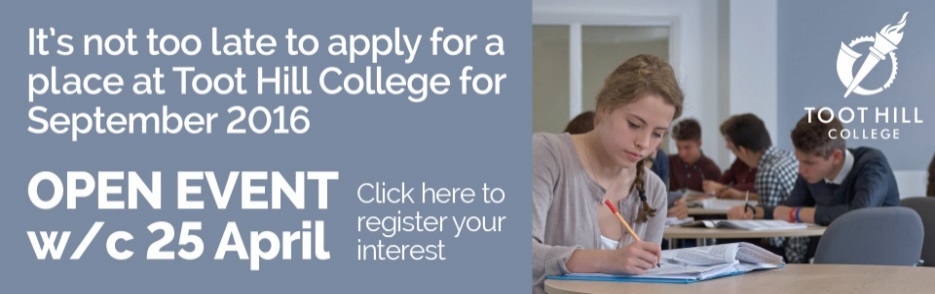 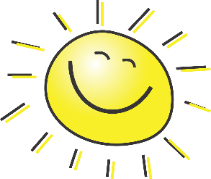 Research essay (Handwritten on one side of A4): Look at your own lifestyle;Identify 3 strengths:123Identify 3 areas of improvement:123Write 3 paragraphs explaining strategies to reduce unhealthy lifestyle factors you named above and one summary paragraph explaining the benefits to your health and fitness if you carried them out. Q1Name 4 benefits of lifestyle on health and well- beingQ1Name 4 benefits of lifestyle on health and well- beingQ1Name 4 benefits of lifestyle on health and well- beingQ1Name 4 benefits of lifestyle on health and well- beingQ2What are the 3 macro- nutrients?Q2What are the 3 macro- nutrients?Q2What are the 3 macro- nutrients?Q3What are 4 benefits of a healthy diet?Q3What are 4 benefits of a healthy diet?Q3What are 4 benefits of a healthy diet?Q3What are 4 benefits of a healthy diet?Q4Identify 4 government initiatives or recommendations to do with physical activity, alcohol and/ or healthy eating. Q4Identify 4 government initiatives or recommendations to do with physical activity, alcohol and/ or healthy eating. Q4Identify 4 government initiatives or recommendations to do with physical activity, alcohol and/ or healthy eating. Q4Identify 4 government initiatives or recommendations to do with physical activity, alcohol and/ or healthy eating. Q5Identify the negative effects of smoking and alcoholQ5Identify the negative effects of smoking and alcoholQ5Identify the negative effects of smoking and alcoholQ5Identify the negative effects of smoking and alcoholQ6Identify the negative effects of stress and lack of sleepQ6Identify the negative effects of stress and lack of sleepQ6Identify the negative effects of stress and lack of sleepQ6Identify the negative effects of stress and lack of sleepQ7Identify the negative effects of a lack of physical activityQ7Identify the negative effects of a lack of physical activityQ7Identify the negative effects of a lack of physical activityQ7Identify the negative effects of a lack of physical activityQ8Identify 4 possible questions on a PAR-Q Q8Identify 4 possible questions on a PAR-Q Q8Identify 4 possible questions on a PAR-Q Q8Identify 4 possible questions on a PAR-Q Q9Name 2 skill related and 2 health related components Q9Name 2 skill related and 2 health related components Q9Name 2 skill related and 2 health related components Q9Name 2 skill related and 2 health related components Q10Name the 4 training methods for the named components aboveQ10Name the 4 training methods for the named components aboveQ10Name the 4 training methods for the named components aboveQ10Name the 4 training methods for the named components above